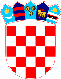 REPUBLIKA HRVATSKAVUKOVARSKO-SRIJEMSKA ŽUPANIJA OPĆINA TOVARNIK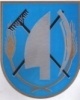  OPĆINSKO VIJEĆEKLASA: 021-05/16-03/10URBROJ:2188/12-04-16-1Tovarnik, 15. ožujka 2016. godine Na temelju članka 31. stavka 1. Statuta Općine Tovarnik („Službeni vjesnik“ Vukovarsko-srijemske županije, broj 4/13, 14/13) a u svezi članka 35. Zakona o lokalnoj i područnoj (regionalnoj) samoupravi („Narodne novine“ broj 33/01, 60/01, 129/05, 109/07, 125/08, 36/09, 150/11, 144/12, 19/13, 137/15) Općinsko vijeće Općine Tovarnik na svojoj 18. sjednici, održanoj 15. ožujka 2016. godine d o n o s i ODLUKA O DAVANJU OVLASTI ZA SKLAPANJE UGOVORA BR T 4.4.2-361/2016 O OSNIVANJU PRAVA SLUŽNOSTI NA JAVNIM POVRŠINAMA Članak 1.Ovlašćuje se Načelnica Općine Tovarnik, Ruža Veselčić Šijaković da u ime Općine Tovarnik sklopi Ugovor BR T 4.4.2-361/2016 o osnivanju prava služnosti na javnim površinama sa Hrvatski telekom d.d. Roberta Mihanovića Frangeša 9, Zagreb, OIB: 81793146560.Članak 2.Odluka stupa na snagu danom donošenja, a objavit će se u „Službenom vjesniku“ Vukovarsko-srijemske županije. PREDSJEDNIK OPĆINSKOG VIJEĆA            OPĆINE TOVARNIK                                                                                                                      Marinko Beljo							______________________________